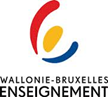 Centre PMS de la FWB de Virton Faubourg d’Arival, 39 6760 Virton Tél : 063/57.72.07 Conseils et activités pour stimuler la communication et le langage à la maisonBOULONNAIS Eliane HAZEE Alison Logopèdes Communication et langage, qu’est-ce que c’est ?La communication est le fait de transmettre un message de manière verbale ou non-verbale.En effet, nous pouvons communiquer en utilisant uniquement des gestes, le langage ou bien les deux à la fois.Conseils généraux de stimulation de la communication et du langage Mettez-vous à hauteur de l’enfant ;Reformulez avec d’autres mots ce qu’il a dit pour montrer que vous l’avez compris ;Exagérez votre prononciation des sons et attirez son attention sur votre bouche ;Laissez-lui du temps pour parler ou répondre ;Montrez-lui que vous vous intéressez à ce qu’il vous dit ;Posez-lui des questions ouvertes qui invitent à la discussion plutôt qu’une réponse courte type oui/non (ex : « Pourquoi es-tu triste ? » plutôt que « Es-tu triste ? ») ;Expliquez à votre enfant tout ce que vous faites ;Utilisez des mots pour désigner un même objet (synonyme) et décrivez au maximum l’objet en question (forme, couleur, matière, utilité…) ;Si un mot n’est pas prononcé correctement, ne le forcez pas à répéter après vous, donnez-lui plutôt la forme correcte du mot ;Si une phrase produite n’est pas correcte, reformulez-la correctement sans le forcer à répéter ;Utilisez les pronoms adéquats (par exemple, lorsque vous parlez d’une action que vous réalisez, dites plutôt « Je vais faire … » que « Maman va faire … ») ; … Idées d’activités pour stimuler la communication et le langage  Il n’est pas nécessaire d’avoir des jeux spécifiques, vous pouvez vous servir de votre environnement !Phonologie/articulation Jouer à faire des grimaces devant un miroir ; Dire des virelangues (ex : un plein plat de blé pilé) ;Cherchez ensemble des mots qui commencent par le même son ou qui riment (par exemple, des mots qui riment avec son prénom) ;… Lexique En balade, dénommez ce que vous voyez autour de vous (animaux, arbres, couleurs, textures, odeurs, formes, distances…) ;Avec des jeux de plateau, on peut lui apprendre des notions de quantités, comptage… Observez des revues, dites ce que vous voyez et faites des « familles » (ex : dans un folder de magasin : la pomme fait partie de la famille des fruits ; le concombre vert celle des légumes…) ; Lisez des livres avec votre enfant, encore et encore ! N’hésitez pas à changer des mots (synonymes), arrêtez votre lecture pour décrire les images/expliquer le vocabulaire, montrez le sens de la lecture ;Amusez-vous à dire des choses absurdes (ex : montrez un chat et dites que c’est un chien) ;Regardez par la fenêtre de la voiture et dites de ce que vous observez ;Ecoutez des comptines ;Jouez au médecin, à la marchande, au garagiste… ; les jeux d’imitation sont très intéressants et importants pour stimuler l’imagination et le langage de votre enfant ;Jouez aux devinettes (par exemple, « Je pense à quelque chose qui est utile pour faire des crêpes, qu’est-ce que cela peut être ? ») ;…Syntaxe/morphosyntaxe Proposez une image/page d’un livre à votre enfant et demandez-lui de décrire ce qu’il voit ; Proposez-lui des activités qui demandent de l’aide (ex : lors d’une activité de cuisine, il vous demande d’ouvrir une bouteille de lait) ; Demandez-lui de décrire ce qu’il fait (ex : pendant une activité cuisine, étape après étape) ;Lisez des livres ;…Compréhension Jouez aux devinettes ;Demandez-lui d’expliquer ce que vous venez de lui expliquer avec d’autres mots (par exemple, la page de l’histoire que vous venez de lire) ;Lisez-lui des livres et demandez-lui de vous raconter/mimer l’histoire à son tour ;Faites une chasse au trésor ! Donnez-lui des indications afin qu’il trouve le trésor que vous aurez préalablement caché et pour qu’il devine ce que c’est (par exemple, « fais trois pas en avant, deux vers la gauche » ; « l’objet caché sert à manger » …);Jeu de « Jacques a dit … » (Rappelez-vous de ce jeu dans la cour de récréation ! Lorsque « Jacques a dit », il faut faire ce qui est demandé. Par contre, si « Jacques a dit a dit », l’enfant ne doit rien faire ! Par exemple, « Jacques a dit de toucher son nez ») ;… Difficultés de langage, quelles peuvent être les conséquences sur la scolarité de votre enfant ?Votre enfant peut avoir des difficultés à comprendre ce que les autres lui disent et/ou des difficultés à se faire comprendre (articulation incorrecte, manque de vocabulaire, phrases mal construites…) Certains enfants sont frustrés parce que leurs tentatives de communication ne fonctionnent pas comme ils le souhaitent ; ils peuvent alors se replier sur eux-mêmes et/ou développer des comportements inadéquats (agressivité, morsures…).Lorsqu’il commencera à apprendre à lire, à écrire ou à compter, il peut rencontrer des difficultés car il ne perçoit pas bien la différence entre certains sons proches (par exemple : /pallon/ ou /ballon/). Un manque de vocabulaire peut également poser problème pour comprendre les consignes du professeur ou ce que votre enfant lit.